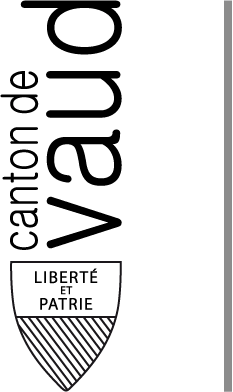 DEMANDE DE PERMIS DE SEJOURAVEC ACTIVITE LUCRATIVEA remplir en MAJUSCULESCocher 
les casesqui conviennentNationalitéNationalité Ressortissant d’un Etat tiers Ressortissant de la Croatie Ressortissant d’un pays de l’UE-AELE (uniquement pour prestataires de services)GenreGenre Prise d’emploi Prolongation de séjour Renouvellement Regroupement familial Activité indépendante Transfert interne Prestataire de services Changement d’employeur Assentiment Activité accessoireType de permisType de permis Autorisation annuelle (permis B) Courte durée (max. 12 mois – permis L) Courte durée (max. 4 mois) 90/120 jours par année civile Autorisation frontalière Requérant d’asileTravailleur étranger1	Nom de famille : 	     	Nom de j. fille/homme :	     2	Prénom(s) :	     3	Date de naissance :	     4	Sexe :	 Masculin	 Féminin5	Etat civil :	 Marié(e)	 Célibataire	 Concubin(e)	 Séparé(e)	 Divorcé(e)	 Veuf(ve)	 Partenariat enregistré	 Partenariat dissous judiciairement	 Partenariat dissous par décès6	Nationalité (pays) :	     	Passeport n° :	     7	Adresse actuelle :	 Suisse	 Etranger	Rue, n° :	     	NPA :	     	Localité :	     	Pays :	     	Dépt/Canton :	     8	L’intéressé(e) a-t-il(elle) déjà obtenu un permis de séjour ou de travail :	 Oui	 Non	Si oui, quel type de permis :	 B	 C	 L	 G	 A	 N	 F	Si oui, échéance du dernier permis :	     9	Conjoint(e)	Nom(s) :	     	Prénom(s) :	     	Date de naissance :	     	Nationalité :	     	Domicile actuel du(de la) conjoint(e) :	 Suisse	 Etranger	Enfant(s)	Nom(s) :	     	Prénom(s) :	     	Date de naissance :	     	Nationalité :	     	Nom(s) :	     	Prénom(s) :	     	Date de naissance :	     	Nationalité :	     	Nom(s) :	     	Prénom(s) :	     	Date de naissance :	     	Nationalité :	     	Membres de la famille qui accompagnent le(la) requérant(e) :	 Conjoint(e)	 Enfant(s)	(joindre pièces de légitimation et identités complètes)	La demande d’entrée en Suisse pour les membres de la famille qui accompagnent le demandeur a-t-elle été déposée	à l’ambassade/consulat ?	 Oui, auprès de :      10	En cas de maladie et/ou accident, le(la) requérant(e) est/sera assuré(e) auprès de :      Employeur11	Nom de l’entreprise : 	     	 Entreprise en formation12	Adresse :	Rue, n° :	     	NPA :	     	Localité :	     13	Personne de référence :	     	Téléphone :	     	E-mail :	     14	Type d’activité :	     15	Effectif du personnel	Total actuel de l’effectif :	     	dont permis annuels (B) :	     	permis courte durée (L) :	     	permis frontaliers (G) :	     16	Profession du(de la) requérant(e) :	     17	Activité prévue dans l’entreprise :	 Directeur(-trice)	 Cadre	 Employé(e) qualifié(e)	 Employé(e) non qualifié(e)	 Autre activité 	     Conditions de travail18	Durée de la semaine de travail :	      heures19	Salaire brut (sans 13ème salaire) :	 Par mois  CHF      	 Par heure  CHF      	Déduction sur salaire :	 Nourriture	 Logement	 Aucune déduction	Octroi d’un 13ème salaire :	 Oui	 Non20	Date prévue d’entrée en service :	     	Durée de l’autorisation souhaitée :      	Si le(la) requérant(e) se trouve déjà en Suisse, depuis quelle date :      La présente demande doit être remise, toutes rubriques dûment complétées : a) pour le(la) requérant(e) déjà domicilié(e) dans le Canton de Vaud, au Contrôle des habitants de sa commune de domicile ;b) pour le(la) requérant(e) domicilié(e) dans un autre Canton, au Contrôle des habitants de la commune où se situe l’activité ;c) pour le(la) requérant(e) domicilié(e) à l’étranger, au Service de l’emploi.Annexe à joindre :	Contrat de travail.Remarques : 	La prise d’emploi ne peut intervenir qu’après décision des autorités cantonales. Les ressortissants étrangers soumis à l’obligation du visa ne peuvent prendre domicile en Suisse qu’avec l’autorisation préalable du Service de la population (SPOP). La présente demande doit être remise, toutes rubriques dûment complétées : a) pour le(la) requérant(e) déjà domicilié(e) dans le Canton de Vaud, au Contrôle des habitants de sa commune de domicile ;b) pour le(la) requérant(e) domicilié(e) dans un autre Canton, au Contrôle des habitants de la commune où se situe l’activité ;c) pour le(la) requérant(e) domicilié(e) à l’étranger, au Service de l’emploi.Annexe à joindre :	Contrat de travail.Remarques : 	La prise d’emploi ne peut intervenir qu’après décision des autorités cantonales. Les ressortissants étrangers soumis à l’obligation du visa ne peuvent prendre domicile en Suisse qu’avec l’autorisation préalable du Service de la population (SPOP). Lieu et date :      Timbre et signature de l’employeur requérant :- - - - - - - - - - - - - - - - - - - - - - - - - - - - - - - - - - - - - - - - - -Lieu et date :      Signature du travailleur (s’il se trouve déjà en Suisse) :- - - - - - - - - - - - - - - - - - - - - - - - - - - - - - - - - - - - - - - - - -Décision préalable du CMTPT (Contrôle du marché du travail et protection des travailleurs)Décision préalable du CMTPT (Contrôle du marché du travail et protection des travailleurs)	Favorable (art. OASA ________ )		Négatif	Favorable (art. OASA ________ )		Négatif		A l’année		Courte durée		Frontalier	Du	_____________	au	_____________	 Avec imputation	 Sans imputationrDate et visa du CMTPT :- - - - - - - - - - - - - - - - - - - - - - - - - - - - - - - - - - - - - - - - - - - -